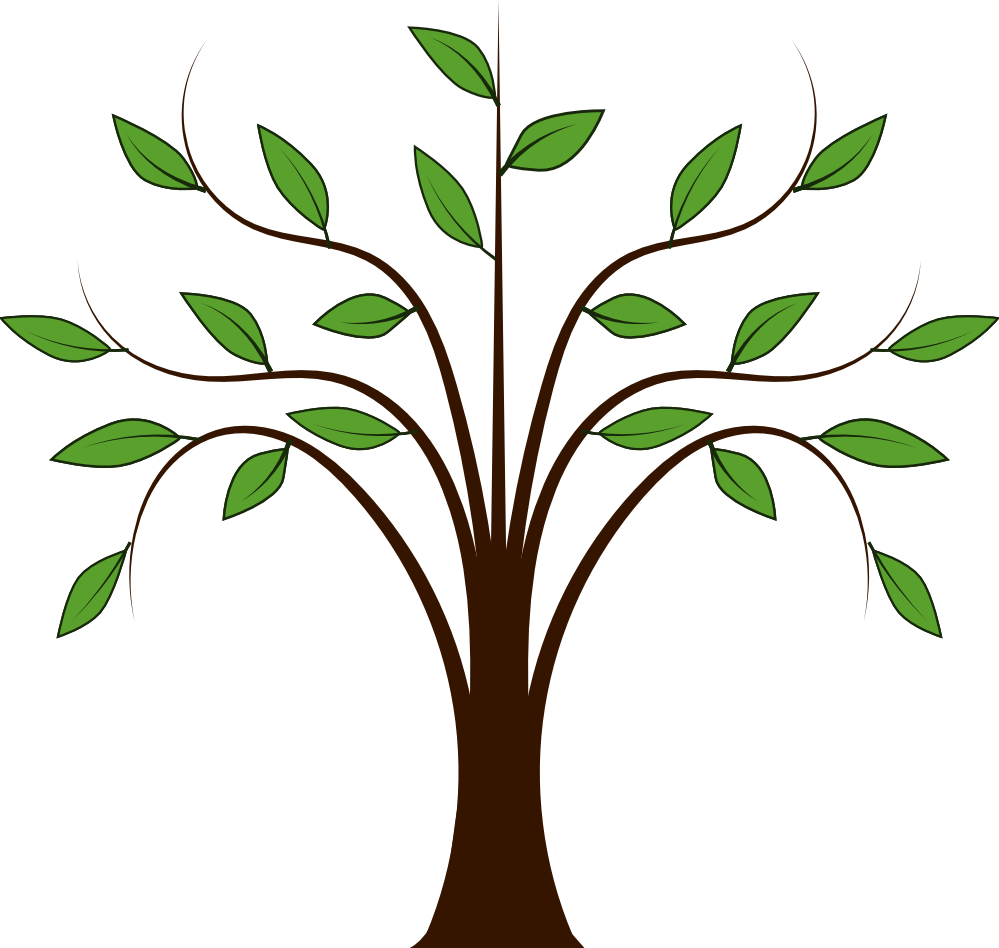 Pandolfi Counseling AssociatesClient Information and QuestionaireBasic Information:Date:  _____________________________Patient Name: _______________________________  Date of Birth: _______________________________Gender:  [ ] Male   [ ] Female    [ ] Other: 	Ethnicity: ____________________Home Address: ______________________________________________________________________________Home Phone Number:  __________________________May we leave a message? [ ] Yes  [ ] NoWork Phone Number:  __________________________May we leave a message? [ ] Yes  [ ] NoMobile Phone Number:  ________________________ May we leave a message? [ ] Yes  [ ] NoIf you will be using insurance to cover your sessions or a portion of the cost please complete the following and allow us to make a photocopy of your insurance card:Primary Insurance Company:  __________________________________________________________Secondary Insurance Company if applicable: _________________________________________Referral Source: Who referred you to our office, or how did your learn about our practice? _________________________________________________________________________________________________Emergency Contact Information  In case of an emergency, who should we contact?Name: _________________________________________________________Relationship: ________________Address:  __________________________________________________ Phone Number:_________________Page 2Pandolfi Counseling Associates 
CIQ-BIHistory InformationWho is providing the history information?[ ] The patient[ ] The patient’s guardian[ ] OtherPlease describe the current complaint or problem as specifically as you can, in your own words. _________________________________________________________________________________How long have you experienced this problem, or when did you first notice it? _________________________________________________________________________________________________What stressors may have contributed to the current complaint or problem?_________________________________________________________________________________________________